Ką matai?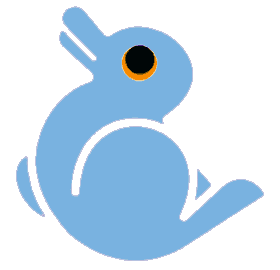 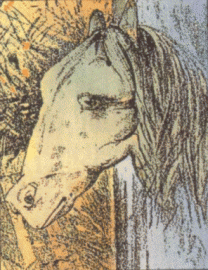 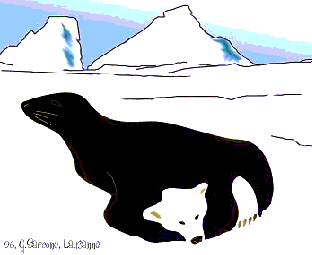 